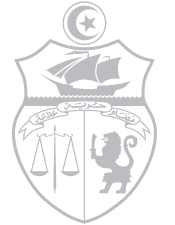 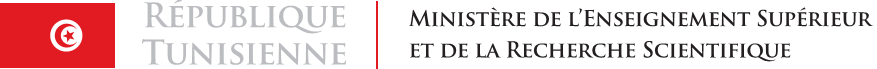 Direction Générale de la Rénovation UniversitaireOffre de formationDemandeur(s)Identification du parcoursMétiers visés (liste en indiquant le secteur le cas échéant) et perspectives professionnelles du parcoursObjectifs de la formationObjectif généralObjectifs spécifiquesAcquis d’apprentissages (Learning Outcomes)Conditions d'accès à la formationTest d’admission :  Oui	 NonAutre (à préciser) :	Diplôme national de la licence ou équivalent existant dans l(es)’établissement(s) demandeur(s)Structure de recherche existante(s) dans l(es)’établissement(s) demandeur(s) (pour les mastères de recherche)Perspectives académiquesPerspectives à l'échelle internationaleProgramme de la formationDescriptif détaillé du parcoursSemestre 1Semestre 2Semestre 3Semestre 4Descriptif des activités pratiquesInter-liaisons entre les semestres du parcours, passerelles (à préciser), évaluation et progressionMéthodes pédagogiques adoptées/envisagéesRessources et PartenairesListe des enseignants et des autres compétences participants aux activités de formationResponsable pédagogique de la formation (parcours)De l’établissement demandeur (uniquement les permanents)D'autres établissements universitaires (à préciser)Non universitaires (à préciser)Locaux et équipements pédagogiquesPartenariat (préciser la nature des partenariats et leurs modalités)Partenariat universitairePartenariat avec le milieu professionnel, économique et socialAutres types de Partenariat (à préciser)Système interne d’évaluation et d’amélioration du programmeDémarche de promotion du programmeDemande d'habilitation d’un MastèrePour la période : 2022-2023 / 2025-2026 (4 ans)(1 demande par parcours)InstructionsIndiquer le(s) noms des université(s), établissement(s) et département(s).Spécifier l’université, l’établissement et le département partenaire(s) en cas de co-habilitation (Co-diplomation ou double diplomation).UniversitéEtablissementDépartement(s)UniversitéEtablissementDépartement(s)InstructionsType de Mastère :	Préciser s’il s’agit d’un mastère Recherche ou ProfessionnelDomaine :	Choisir dans la liste des domaines prédéfinisMention :	Choisir dans la liste des mentions prédéfinies par la CNSParcours (ou spécialité) :	A spécifier par établissement(s)Type de formation :	Choisir un type parmi les choix proposés (4 lignes)Nature de la diplomation :	Choisir une catégorie parmi les choix proposésOrganisation de la formation :	Choisir un mode parmi les trois proposésCommission Nationale Sectorielle :	Choisir l’une des commissions dans la liste proposéeType de Mastère Recherche	 ProfessionnelDomaineMentionParcours (ou spécialité)Type de formation Formation Initiale	 Formation Continue (pas pour mastères recherche)Alternance Oui	 NonCo-construction Oui	 NonCoopération internationale Oui	 NonNature de la diplomation Simple	 Co-diplomation	 Double-diplomationOrganisation de la formation Présentielle	 A distance	 MixteCNS (proposée)InstructionsPréciser la liste des métiers visés par l’offre de formation en s’appuyant, dans la mesure du possible, sur les référentiels de métiers disponibles dans les liens suivants :http://www.uni-renov.rnu.tn/actualite/fr/450/Referentiel-Tunisien-des-Metiers-et-des-Competences.htmlhttps://www.pole-emploi.fr/candidat/le-code-rome-et-les-fiches-metiers-@/article.jspz?id=60702https://www.pole-emploi.fr/candidat/les-fiches-metiers-@/index.jspz?id=681Liste des métiers visés :InstructionsObjectif général : Préciser l’objectif général de la formation proposée.Définition :Un objectif général définit la raison d’être de l’offre de formation, le but ultime à long terme (plusieurs actions contribuent à son atteinte).L'objectif général ne dit rien de la manière dont les acteurs vont s'y prendre pour l'atteindre.Il peut être rédigé en référence à la satisfaction des besoins identifiés.Exemple :Cette formation vise à former des licenciés capables de contribuer au développement des activités commerciales d’une entreprise dans un contexte international.Objectif général :InstructionsObjectif spécifique : Préciser deux ou trois objectifs spécifiques de la formation proposée.Définition :Il concerne une compétence ou un nombre réduit de compétences. Il découle de l’objectif général.L'énoncé d'un objectif spécifique comporte : un verbe d'action qui décrit le comportement ou la performance visés (le comportement ou la performance est observable).Exemple :Développer les techniques de commerce international chez les apprenants.Développer les compétences linguistiques pour agir dans un environnement internationalDévelopper les habiletés en communication et management interculturels pour pouvoir assumer des postes de responsabilités dans une organisation internationaleObjectifs spécifiques :InstructionsAcquis d’apprentissages : Préciser les acquis d’apprentissage que l’apprenant doit détenir suite à la formation proposée.Définition :Les acquis d'apprentissage (AA) ou Learning Outcomes (LO) sont des formules qui décrivent ce que l'apprenant doit savoir, comprendre et être capable de faire à l'issue de l'apprentissage (Cedefop, 2009). Ils sont formulés en termes de connaissances, d’aptitudes et d’attitudes.L'énoncé des acquis d'apprentissage comporte : un verbe d'action qui décrit le comportement ou la performance visé. Autrement dit, les AA doivent être centrés sur l’apprenant et évaluables en fin de formation.Exemples de verbes d’actions :Analyser, appliquer, argumenter, assembler, calculer, catégoriser, choisir, classer, comparer, compiler, concevoir, créer, critiquer, décrire, défendre, définir, démontrer, développer, différencier, discuter, distinguer, écrire, employer, estimer, étiqueter, évaluer, examiner, expliquer, exploiter, formuler, gérer, identifier, illustrer, indiquer, interpréter, lister, localiser, mémoriser, ordonner, organiser, planifier, pratiquer, préparer, prévoir, programmer, proposer, questionner, rapporter, reconnaître, répertorier, répéter, reproduire, résoudre, réviser, revoir, sélectionner, traduire, utiliser…Exemple :A la fin de la formation, les participants doivent être capables de :Connaissances (savoir) :Lister les compétences entrepreneuriales et les pratiques d’évaluations associéesIdentifier les différentes opportunités qu’offrent les méthodes pédagogiques actives pour développer l’esprit entrepreneurial chez l’apprenantLister les composantes d’un projet entrepreneurialAptitudes (savoir-faire) :Générer des idées de projets nouvelles et innovantesDéfinir des objectifsElaborer un plan organisant les activités relatives à un projet donnéIdentifier les ressources nécessaires pour un projet donné et élaborer le budget correspondantConduire une évaluation des risques associés à un projet donné (prédire les contraintes potentielles pour la mise en œuvre du projet) et, plus généralement, démontrer une capacité d’évaluation de la faisabilité d’un projetDémontrer une habileté de représentation, de synthèse (vision globale) et de négociation pour un projet donnéDémontrer une capacité à mettre en œuvre et à gérer un projet donnéDémontrer une capacité à mettre en place un système d’évaluation et les éventuelles mesures correctivesAttitudes (savoir-être) :Montrer une attitude positive envers l’adoption de nouvelles approches pédagogiquesPrendre systématiquement des initiatives pour réaliser ses idées créativesS’engager activement et être responsable dans la mise en œuvre du projet pour atteindre les objectifs fixésDémontrer une capacité à travailler à la fois individuellement et en équipeAcquis d’apprentissages :A la fin de la formation, les participants doivent être capables de :InstructionsNature du diplôme : Préciser la nature de diplômes requis pour l’admission dans cette formation.Nombre prévu d'étudiants : Indiquer le nombre d’étudiants qui seront admis en première année pour chacune des quatre années de l’habilitation de la formation.Test d’admission : indiquer s’il y a un test pour l’admission finale.Autre (à préciser) : indiquer s’il y a d’autres exigences ou pré-requis pour l’admission finale.Nature de diplômes requis :Nombre prévu d'étudiants admis en première année de la formation repartis sur les années d'habilitation :Année 1 :	Année 2 :	Année 3 :	Année 4 :	Intitulé de la licence ou équivalent
(pour alimenter le mastère en étudiants)Période d’habilitationResponsable pédagogiqueNom complet de la structure
(CR, LR, UR, Ecole Doctorale)Code de la structureResponsableInstructionsIndiquer les perspectives académiques pour cette formation en précisant les possibilités pour poursuivre des études plus poussées… et la (les) discipline(s) associée(s).Perspectives académiques :InstructionsIndiquer les perspectives internationales pour cette formation en précisant les possibilités de mobilités et le cadre de celle-ci.Exemples : Erasmus, Co-diplomation, PFE, Bourses d’alternance, Parrainage…Perspectives à l’échelle internationale :InstructionsUnité d'Enseignement (UE) :Préciser l'intitulé de chaque UEPréciser le type d'UE : Obligatoire ou OptionnelleNombre d'UE : Ce nombre est fixé à 5 ou 6 UE par semestreElément Constitutif de l'Unité d'Enseignement (ECUE) :Les ECUE d'une même UE doivent être cohérentsPréciser l'intitulé de chaque ECUENombre d’ECUE par UE : 1 à 2 par UE soit un maximum de 10 à 12 ECUE par semestreVolume horaire (règle/arrêté) : 1 crédit = 10 à 15 heures d'enseignement présentiel soit 300 à 450 heures par semestre.Volume horaire total proposé : 300 à 350 heures par semestre soit 21,5 à 25 heures/semaine pour un semestre de 14 semaines (ce choix représente les limites et chaque CNS peut le réduire en respectant la limite inférieure de 300h/semestre) et ce pour éviter les divergences entre les institutions pour une même mention.Crédits : Répartition des 120 crédits sur les semestres : 30 crédits par semestre x 4 semestresLe nombre de crédits par unité d’enseignement (UE) doit être compris entre 4 et 7 crédits.Coefficients : 1 crédit = 0,5 en coefficient (total des coefficients par semestre toujours égal à 15)Régime d’examen : Selon les textes, le régime d’examen pour les mastères est obligatoirement Mixte pour tous les ECUE.Les pondérations entre Contrôle Continu et Examen Final sont à définir selon les spécificités de chaque enseignement.Le mode d'évaluation (examen écrit, oral, projet...) est à préciser pour chaque ECUE.Règles de passage et de réussite :Toutes règles de comptabilisation de crédits et de réussite doivent être précisées.N°Unité d'enseignement (UE)Type de l'UE(Obligatoire / Optionnelle)Elément constitutif d'UE (ECUE)Volume des heures de formation présentielles
(14 semaines)Volume des heures de formation présentielles
(14 semaines)Volume des heures de formation présentielles
(14 semaines)Volume des heures de formation présentielles
(14 semaines)Nombre de Crédits accordésNombre de Crédits accordésCoefficientsCoefficientsModalité d’évaluationModalité d’évaluationN°Unité d'enseignement (UE)Type de l'UE(Obligatoire / Optionnelle)Elément constitutif d'UE (ECUE)CoursTDTPAutresECUEUEECUEUECCMixte1122334455TotalTotalTotalTotal30301515N°Unité d'enseignement (UE)Type de l'UE(Obligatoire / Optionnelle)Elément constitutif d'UE (ECUE)Volume des heures de formation présentielles
(14 semaines)Volume des heures de formation présentielles
(14 semaines)Volume des heures de formation présentielles
(14 semaines)Volume des heures de formation présentielles
(14 semaines)Nombre de Crédits accordésNombre de Crédits accordésCoefficientsCoefficientsModalité d’évaluationModalité d’évaluationN°Unité d'enseignement (UE)Type de l'UE(Obligatoire / Optionnelle)Elément constitutif d'UE (ECUE)CoursTDTPAutresECUEUEECUEUECCMixte1122334455TotalTotalTotalTotal30301515N°Unité d'enseignement (UE)Type de l'UE(Obligatoire / Optionnelle)Elément constitutif d'UE (ECUE)Volume des heures de formation présentielles
(14 semaines)Volume des heures de formation présentielles
(14 semaines)Volume des heures de formation présentielles
(14 semaines)Volume des heures de formation présentielles
(14 semaines)Nombre de Crédits accordésNombre de Crédits accordésCoefficientsCoefficientsModalité d’évaluationModalité d’évaluationN°Unité d'enseignement (UE)Type de l'UE(Obligatoire / Optionnelle)Elément constitutif d'UE (ECUE)CoursTDTPAutresECUEUEECUEUECCMixte1122334455TotalTotalTotalTotal30301515N°Unité d'enseignement (UE)Type de l'UE(Obligatoire / Optionnelle)Elément constitutif d'UE (ECUE)Volume des heures de formation présentielles
(14 semaines)Volume des heures de formation présentielles
(14 semaines)Volume des heures de formation présentielles
(14 semaines)Volume des heures de formation présentielles
(14 semaines)Nombre de Crédits accordésNombre de Crédits accordésCoefficientsCoefficientsModalité d’évaluationModalité d’évaluationN°Unité d'enseignement (UE)Type de l'UE(Obligatoire / Optionnelle)Elément constitutif d'UE (ECUE)CoursTDTPAutresECUEUEECUEUECCMixte1Activité pratiqueObligatoireM. de Recherche : Mémoire de RechercheouM. Professionnel : Mémoire de Stage de fin d’études (ou projet professionnel tutoré, étude de cas et sa simulation ou plan d’affaires)30301515TotalTotalTotalTotal30301515InstructionsDifférentes activités pratiques peuvent être envisagées selon les options suivantes (Décret n°2012-1227 articles 12 et 25) :Mastère de recherche : Elaboration d’un mémoire de recherche et sa soutenanceMastère professionnel : Réalisation d’un stage de fin d’études avec préparation et soutenance d’un mémoire. A défaut de la réalisation du stage, il est possible de réaliser un projet professionnel tutoré, une étude de cas et sa simulation ou un plan d’affaires pour la création d’une entreprise.Selon le type d’activité pratique, préciser les éléments indiqués dans le tableau suivant :Types d’activitésObjectifsOrganisationDuréeLieuRapport/renduEvaluationNombre de créditsAutres détailsInstructionsDifférentes approches pédagogiques peuvent être adoptées pour rendre l’expérience d’apprentissage plus attractive et stimulante aux apprenants. On cite à ce titre, les exemples suivants de pédagogies actives :Apprentissage par projetApprentissage par résolution de problèmeApprentissage par étude de casApprentissage par conceptionApprentissage par investigationPréciser le(s) type(s) de pédagogies adoptées/envisagées dans le cadre de l’offre de formation proposée pour habilitation.Méthodes pédagogiques :InstructionsPréciser l’ensemble des intervenants dans la formation proposée en remplissant minutieusement l’ensemble des tableaux suivantsNom et PrénomEtablissementGradeDisciplineSpécialitéNom et PrénomGradeDisciplineSpécialitéUE ConcernéesNom et PrénomEtablissementGradeDisciplineSpécialitéUE ConcernéesNom et PrénomOrganisationDiplômeSpécialitéUE ConcernéesInstructionsPréciser l’ensemble des locaux et équipements nécessaires (disponibles et prévus) à l’organisation de la formation proposée en remplissant minutieusement l’ensemble des rubriques du tableau suivant :Locaux disponiblesLocaux prévusEquipements disponiblesEquipements prévusAutres (à préciser)InstructionsPréciser l’ensemble des partenaires mobilisés pour l’organisation de la formation proposée en remplissant minutieusement l’ensemble des tableaux suivants :EtablissementSecteur/ActivitésNature et modalités des partenariatsEtablissementSecteur/ActivitésNature et modalités des partenariatsEtablissementSecteur/ActivitésNature et modalités des partenariatsInstructionsComme toute formation peut être améliorée dans le temps, il est important de concevoir un système d’évaluation interne à l’établissement offreur dès la conception de l’offre de formation.Divers systèmes d’évaluation peuvent être envisagés et chaque établissement peut avoir son propre système.Il est possible d’envisager de développer un tableau de bord avec un ensemble d’indicateurs de performance comme par exemple :taux de réussitetaux d'abandontaux d'insertiontaux d'encadrements…Il est aussi possible d’approfondir l’évaluation en collectant des informations quantitatives ou qualitatives pour analyser les éléments relatifs au processus même de la formation ou à son output (résultat). Cette évaluation peut être effectuée :par les étudiantspar les professionnelspar les pairs (collègues)Note : Un ensemble d’indicateurs unifiés seront mis en place progressivement pour pouvoir établir des benchmarks nationaux mais ils seront adaptés aux spécificités des domaines et des régions. Exemple d’indicateurs :Taux d’attractivité : (nb d’inscrits/nb de demandes)Taux d’encadrement : (nb d’inscrits/nb de permanents) – par spécialité au meilleur des casNb d’étudiants ayant bénéficié de bourses (mobilité, alternance, échange…)Nb d’étudiants étrangersNb de partenaires (subvention, co-construction, alternance, stages, sponsoring événements, entretiens d’embauche, …)Taux de réussite 1ère année, 2ème annéeSystème interne d’évaluation :InstructionsPour attirer les étudiants à choisir votre offre de formation, il est nécessaire de stimuler cette demande par l’adoption d’une démarche de communication et de promotion de l’offre de formation.Il est possible d’envisager divers types d’actions comme par exemple :Visites des établissementsParticipation aux salonsJournée portes ouvertesRéseaux sociauxRadio, Télé, JournauxAffichage urbain…Démarche de promotion :Avis et visasLe Doyen / Directeur de d’établissement (Public ou Privé)L’avis du conseil scientifique de l’établissement doit se baser sur les critères de l’opportunité, de la qualité, de l’adaptabilité, et de l’efficience. Il doit favoriser l’exploitation optimale des ressources humaines et matérielles au niveau de l’établissement.	 Approuvée	 Complément de dossier	 Non approuvéeComplément de dossier ou Motifs du refus : 	Date, Signature et cachet du chef d’établissementLe Président de l’Université (EESR) / DGET (ISET) / DGES (Privé)L’avis doit se baser sur les critères de l’opportunité, de la qualité, de l’adaptabilité, et de l’efficience. Il doit favoriser l’exploitation optimale des ressources humaines et matérielles au niveau de l’université.	 Approuvée	 Complément de dossier	 Non approuvéeComplément de dossier ou Motifs du refus : 	Date, Signature et cachet du Président de l’Université (EESR) / DGET (ISET) / DGES (Privé)